   студентов,  обучающихся по программам среднего профессионального образованияЗадачи заочного этапа 
для направления «Водный транспорт»ЭссеНаш город находится на острове с мягким климатом, население – 1 миллион человек. Здания в городе – небоскребы, на каждом есть площадки для грузовых и пассажирских перевозок. Имеется система подземного тоннельного транспорта. Система водного транспорта предназначена для перевозок грузов и пассажиров на материк и соседние острова. Наземный транспорт представлен автомобилями, имеется алгоритм движения всех транспортных средств. Весь беспилотный транспорт реагирует на все внешние воздействия. Управление транспортом: во-первых, локально, то есть с помощью датчиков на самом транспорте; во-вторых, дистанционно – компьютер с оператором отслеживают движение машин с помощью GPS и вводит корректировку, или вообще останавливают. Необходимость локального управления обуславливается непредвиденной обстановкой.Работает система безопасности движения наземного транспорта: если происходит нештатная ситуация, движение транспортного средства прекращается, срабатывает система, которая позволяет удалить автомобиль с проезжей части, воздушный эвакуатор перемещает его к месту ремонта. Движение устанавливается и регламентируется директивным образом, на разных полосах дорог своя скорость. Техническая эффективность системы определяется физической точностью используемых датчиков (локальных и дистанционных).Движение транспорта и его безопасность осуществляется с помощью полученной с датчиков информации по заложенному алгоритму, в системе управления транспортного средства. Используется примерная классификация  транспортных средств по грузоподъемности и габариту груза. Классификация общественного транспорта устанавливается относительно интенсивности пассажиропотока на маршрутах в различные периоды времени. Устанавливаются разные полосы движения для пилотного и беспилотного транспорта. Оставшиеся 20 процентов населения предпочитают экологический вид транспорта – велосипеды, электромобили, катамараны и скейты. Для них по всему городу создана отдельная полоса движения.В процентном соотношении больше всего перевозок приходится на наземный и водный транспорт, так как эти виды транспорта наиболее рентабельны и экономически выгодны. Для водного транспорта это наиболее актуально, так как беспилотный лайнер экономит до 15 % топлива, снижаются расходы на содержание команды, и, к тому же, нет необходимости в строительстве дорог.Век управления транспортом человеком проходит, нужно быть к этому готовыми. Наш город реален, красив, чист и безопасен.ТестКатамаран необходимо оборудовать системой предотвращения столкновений, для этого с каждой его стороны поставить по датчику, меряющему расстояние до препятствия. Бюджет ограничен: поскольку датчиков нужно много, одна единица не должна стоить дороже 300 рублей. Какие датчики вы выберете (отметьте правильные ответы в списке ниже подчеркиванием и обоснуйте свой выбор):ультразвуковой дальномерфоторезисторанемометракселерометрдатчик линииинфракрасный дальномер Преимущества этого датчика – устойчивая работа в тумане, дыму, устойчивость к внешним шумовым помехам.Одному из членов вашей команды на время необходимо стать электромонтажником. 
Перечислите в свободной форме, что должно лежать на его рабочем месте.У электромонтажника на столе: отвертка, плоскогубцы, заземленный паяльник, олово, припой, растворитель, лупа, настольная лампа, пинцет, бокорезы, клещи для обжима наконечника, схема электромонтажная.Какие электронные компоненты изображены на этой схеме вспышки? 
(отметьте правильные ответы в списке ниже подчеркиванием и обоснуйте свой выбор)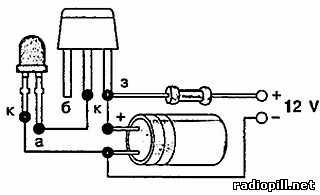 Керамический конденсатор (на схеме изображен электролитический со значком +)Геркон Резистор  - ограничительный элемент по токуМикросхема Транзистор – обозначены выводы: база(Б), коллектор(К), эмиттер(Э)Таймер Светодиод – наличие линзы и полярное подключение: к – катод, а - анодСобирая катамаран, вы поняли, что купленный моторчик рассчитан на напряжение 5 вольт, а аккумулятор выдаёт 7 вольт. 
Какие компоненты можно включить в цепь, чтобы понизить напряжение? 
(отметьте правильные ответы в списке ниже подчеркиванием и обоснуйте свой выбор)Резистор  Согласно закону Ома для участка цепи постоянного тока I=U\RU=IR    R-резисторКонденсатор Катушку индуктивности Транзистор Что означает эта строка в прошивке катамарана? delay(50)
(отметьте правильные ответы в списке ниже подчеркиванием и кратко обоснуйте свой выбор)остановить выполнение программы на 50 миллисекундзапросить порт 50внешнее прерывание 50остановить выполнение программы на 50 секунд (секунда по международной системе Си)уменьшить значение переменной на 50Ваш автономный корабль ориентируется по световому сигналу маяков и находит путь среди льдин. Какими датчиками его необходимо оснастить?
(приведите ответ в свободной форме с обоснованием, если необходимо)Устанавливаем ультразвуковой датчик для маневрирования между льдинами. Оптический датчик для определения маяка.Выберите из представленных на рынке моделей микроконтроллер, управляющий ходовой частью вашего катамарана. Обоснуйте выбор.
(приведите ответ в свободной форме с обоснованием, если необходимо)Микроконтроллер OOPic – имеет структуру объектно-ориентированного программирования, что позволяет управлять двигателем. Такому микроконтроллеру достаточно указать к какому устройству он присоединен, обеспечить программой, и система начнет функционировать полностью самостоятельно, управляя подключенным исполнительным элементом.Какие задачи по сборке модели встанут перед вами как перед командой? Опишите процесс сборки модели и работы каждого участника команды максимально подробно.
(приведите ответ в свободной форме с обоснованием, если необходимо)Задачи:Собрать модель согласно разработанной документации;Обеспечить комплектующие элементы, материалы, измерительные приборы;Качественно произвести все виды работ;Провести испытание модели.Процесс:Изучение документации;Компоновка и сборка корпуса;Компоновка и сборка основных элементов оборудования модели;Монтаж электрической схемы;Измерение основных параметров, определенных в документации.* Предложите схему ИК-приемника для приема сигнала от инфракрасного маяка.
(приведите ответ в свободной форме с обоснованием, если необходимо)